Angelo Passarelli MB Honors Humanities 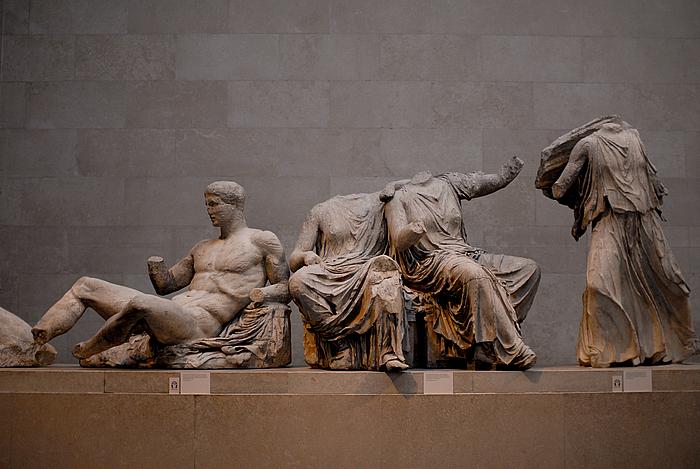 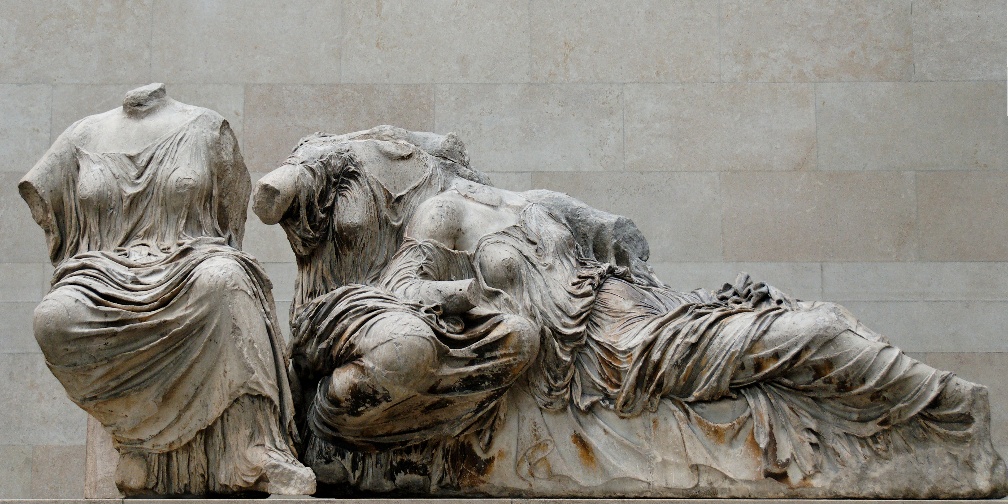 